Pražská vysoká škola psychosociálních studií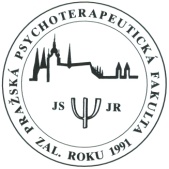 PVŠPS - PPF, Pražská psychoterapeutická fakultaHekrova 805, 149 00 Praha 4 tel. 267 913 634, ppf@pvsps.cz, www.pvsps.czTeorie skupinové a komunitní psychoterapiePsychodynamický výcvik – Teorie II.Zveme účastníky psychodynamických výcviků PPF-PVŠPS a další kolegy, kteří se zajímají o skupinu a skupinovou psychoterapii na 8. blok z cyklu přednášek. Místo konání: Onlinesobota 7. listopadu 2020Problémoví členové skupiny, problematické situace ve skupině9.00 – 10.30	Problematičnost problematického, vymezení pojmů, zdroje obtížnosti skupinových situací (vývojový aspekt, struktura a dynamika vztahů, specifické role ve skupině, protipřenosový aspekt)Koalice a parakomunikace vs. koheze a otevřenostKonflikt ve skupině, vývojové uvíznutí skupinyPhDr. Martin Hajný, Ph.D.10.45 – 12.15	Problematické role ve skupině (Monopolista, mlčící člen, ano-ale klient, horizontální přenosy)Ukončování a předčasné končení, dropoutParalelní proces a koncept antiskupinyPhDr. Martin Hajný12.15 – 13.30	Polední přestávka13.30 – 15.00	Spoluvytváření problémového pacienta či skupiny terapeutem/terapeuty
Nezdary v terapeutické práci: variety důvodů, příznaky a důsledky PhDr. Jiří Jakubů, Ph.D.15.15 – 16.45	Cokoli různé podle přání účastníkůPhDr. Jiří Jakubů, Ph.D.Přednášky jsou zařazeny do systému celoživotního vzdělávání klinických psychologů a lékařů a ohodnoceny kredity Asociace klinických psychologů (AKP) a České lékařské komory (ČLK). Jsou pořádány dle Stavovského předpisu ČLK č. 16. Odborným garantem je MUDr. Dana Holubová, lékařka Dejvického psychoterapeutického centra, Na Vlčovce 2573/2C, 160 00 Praha 6.Na setkání se těšíPhDr. Hana DrábkováZa výcvikový výbor psychodynamického výcvikuvycvik@pvsps.cz 